       WELCOME TOTHE CHURCH OF THE STRAITSPastor David WallisSeptember 11, 2022                 10:30 a.m.Welcome and AnnouncementsGreen Prayer Cards may be filled out with your joys/prayers/concerns. Ushers will collect them during prayer time.*Call to Worship                                     screen    
                           “Shine Jesus Shine”*Prayer of Confession                   In our brokenness Lord, you see such potential. You proclaim that “in all things you work for the good of those who love you.” We proclaim your promise for us, in Jesus’ name, Amen!   (Romans 8:28)*Gloria Patri			               #623*Hymn                                                       #477
             “Stand Up, Stand Up for Jesus”         First Scripture Reading                         pg. 550
                        Psalm 34:17-19                        Liturgist – Ann HayesChildren’s Time                                  Sharing our Joys and Concerns	Silent Prayer and Pastoral Prayer	The Lord’s Prayer	Our Father, who art in heaven, hallowed be thy name. Thy 	kingdom come, thy will be done on earth as it is in heaven. Give us this day our daily bread. And forgive us our trespasses as we forgive those 	who trespass 
against us. And lead us not into temptation, 
but deliver us 	from evil. For thine is the kingdom, and the power, and the glory forever. Amen.	*Affirmation of Faith in Song                 screen“I Will Sing”Giving our Tithes and OfferingsOffertory Doxology                                                   #625*Prayer of DedicationSecond Scripture Reading                   pg. 1186                                  Hebrews 4:14-16Sermon      “A Bunch of Broken Pieces 
                   Make a Beautiful Picture!”  Communion                                       see insert*Hymn                                                      #574          “If My People’s Hearts Are Humbled”                      *BenedictionSpecial Music      “The Minstrel Boy”     Les Jackson, Jeff & Sharolyn MetternichPlease join us for refreshments after the service in Fellowship Hall.Everyone is welcome       How to become a ChristianAdmit to God that you have done things that oppose His desires for you.	“For all have sinned and fall short of 	the glory of God.”                                                                 Romans 3:23Acknowledge Jesus Christ as God’s only solution to your condition.	“Jesus answered, “I am the way and 	the truth and the life. No one comes to 	the Father except through me.” 				       John 14:6Ask God to forgive your sins and invite Jesus into your life.     	“Yet to all who received him, to those 	who believed in his name, he gave the 	right to become children of God.”				       John 1:12What to Pray“Lord Jesus, I need you. Thank you for coming to earth, living an unblemished life, and dying on the cross for my sins. I open the door of my life and receive you as Savior and Lord of everything I do. Make me the kind of person you want me to be.”What to DoGo to God in prayer daily.   Read God’s word daily.       Open your life to other Christian friends.           Worship God weekly at church.If God is speaking to you this morning and you desire to receive Jesus Christ as your Savior and Lord, or desire prayer for a particular matter, we invite you to the front of the sanctuary at the close of the service where Pastor Dave and/or others will be glad to pray and talk with you.THE CHURCH OF THE STRAITS STAFF307 N. Huron Street  •  P.O. Box 430Mackinaw City, MI 49701231-436-8682 Office   906-282-7409 Pastor Dave’s cellwww.thechurchofthestraits.com  cotsoffice@yahoo.com Minister		Pastor David WallisYouth Director		Shannon CooleyHead Ushers	Todd Kohs and Carl Strieby Organist/Pianist		Loretta Martinek Clerk			Laura JacksonTreasurer		Donna FalorFinancial Secretary	Laura JacksonSecretary		Judy ChurchillNursery is open for 1st grade and younger.Liturgists in Coming Weeks:            Sept. 18      10:30 am    Bill Marvin    Sept. 25      10:30 am    Sylvia Truman    Oct.    2      10:30 am    Ann Hayes    Oct.    9      10:30 am    Tom Jones    Oct.  16      10:30 am    Julie BurnettSunday Worship Attendance09/04/22                9:00 am               6709/04/22              11:00 am               90  park09/05/21                9:00 am               4709/05/21              11:00 am             100  parkFlowers:  If you wish to have flowers on the Altar for any occasion, please contact the church office at 436-8682.Hearing Devices are available from the sound booth. Please turn the device off and return it to the sound booth after the service.  CHURCH CALENDARSeptember 11 – 18, 2022 SUN 9-11        3:00 pm      AA             	          6:00 pm      Prayer GroupMON 9-12      3:00 pm	Women’s Bible Study                                                      WED 9-14    12:30 pm	Bell Choir Practice                        2:00 pm 	Bible JournalingSAT 9-17        9:00 am	Men’s Group  SUN 9-18        9:30 am	Adult/Youth Sun School                      10:30 am	Traditional Worship                      11:30 am	Listening Session                        3:00 pm	AA                        6:00 pm     Prayer Group ANNOUNCEMENTSDear Congregation,
This week you will be receiving a document and letter that relates to what is going on in the United Methodist Church and how the BOG thinks we should respond. There is a split that is taking place in the denomination and we are in the middle of it. We will be sharing this document with the membership and having two listening sessions to determine what we want to do. The listening sessions are scheduled for September 18th after church and Thursday, September 22nd at 7:00 pm. A vote will take place Sunday, October 2nd after the worship service. Hope to see you there!          “Parting is such sweet sorrow” Please plan to attend a good-bye and Godspeed reception following the September 25th service, honoring our friends and neighbors, Jim and Judy Churchill.  We reluctantly send them downstate & to Arizona, thinking of all they have contributed to our church, both as members and in their roles as Office Administrator & Custodian.  
Get the Kleenex ready, folks!        
                        ~ Sue O’Dwyer and Shannon CooleyThe Bliss Pioneer Memorial Church in Bliss at the corner of Pleasantview Rd and Sturgeon Bay Road will hold it’s 59th Annual Church Service on today, September 11th at 2:00 pm. Pastor Paul Halcraft of the Bliss Missionary Service will have the message and our own Jim Stevens will provide special music and lead the congregational hymns. The historical church, which is 119 yrs old, only has 2 scheduled services a year.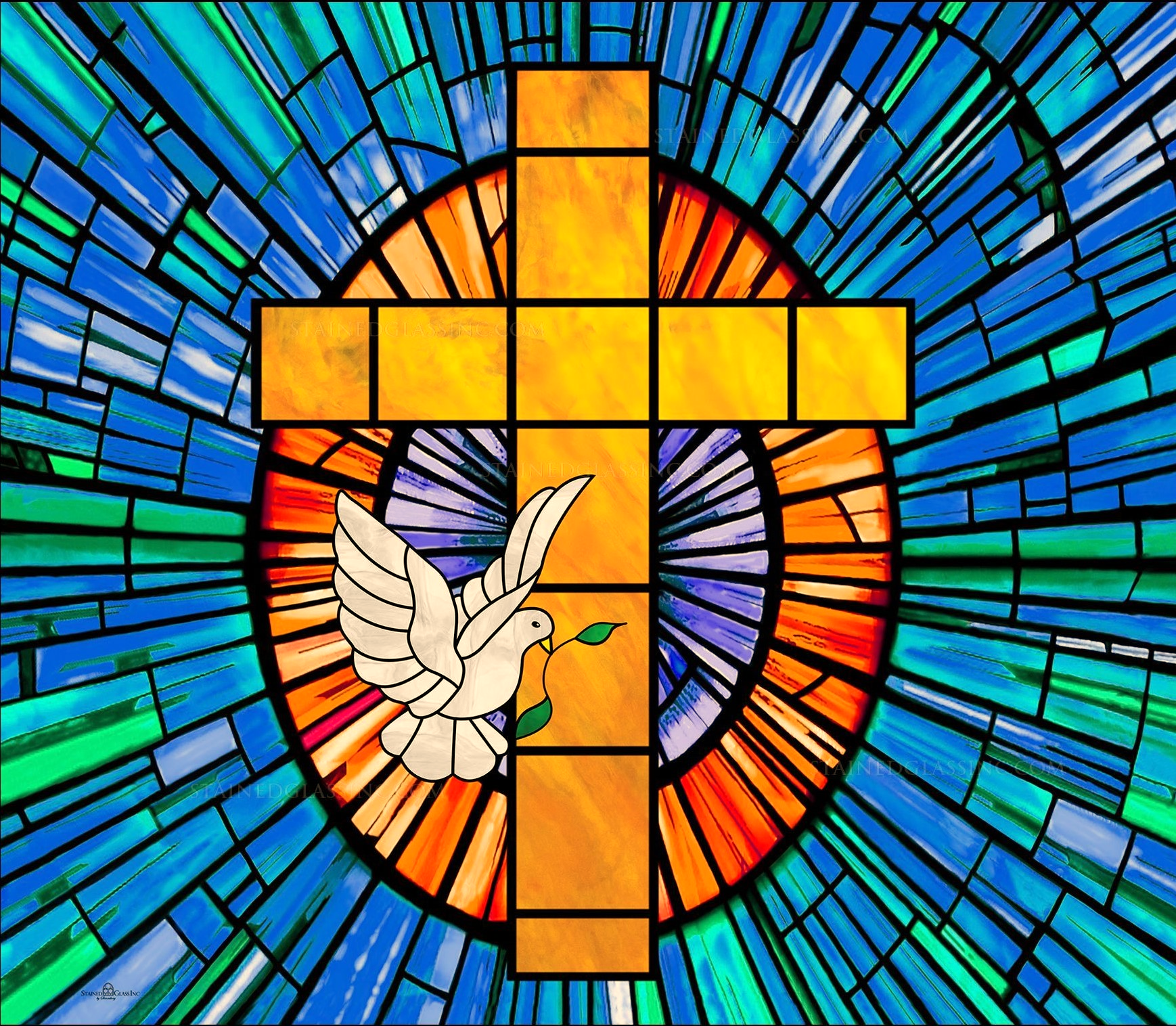 